Nanterre le 3 novembre 2016,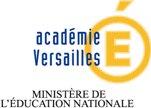 Mme Lazon, Inspectrice de l’Education NationaleMme Leenhardt, Inspectrice d’académie – Inspectrice pédagogique régionaleM. Bertili, Principal du Collège Evariste GaloisAMmes, Mrs les membres du CEC,Le  conseil école collège du réseau « REP + Evariste Galois » se réunira le mardi 15 novembre 2016, à 12h45, dans les locaux du collège.Ordre du jour : Installation du CECPrésentation des membres du CECLes axes du projet de réseau AteliersParcours citoyenParcours littéraireParcours mathématiquesCoéducationVeuillez agréer, Mesdames, Messieurs, l'expression de notre considération distinguée.                  Elisabeth Lazon				Mme Leenhardt			Gardy BertiliInspectrice de l’Education Nationale 		        Inspectrice d’académie		           Principal du collègeInspectrice pédagogique régionale	               Evariste Galois		